FOTOS PROGRAMA FORTALECIMENTO DO ENSINO FORMAL 2017/18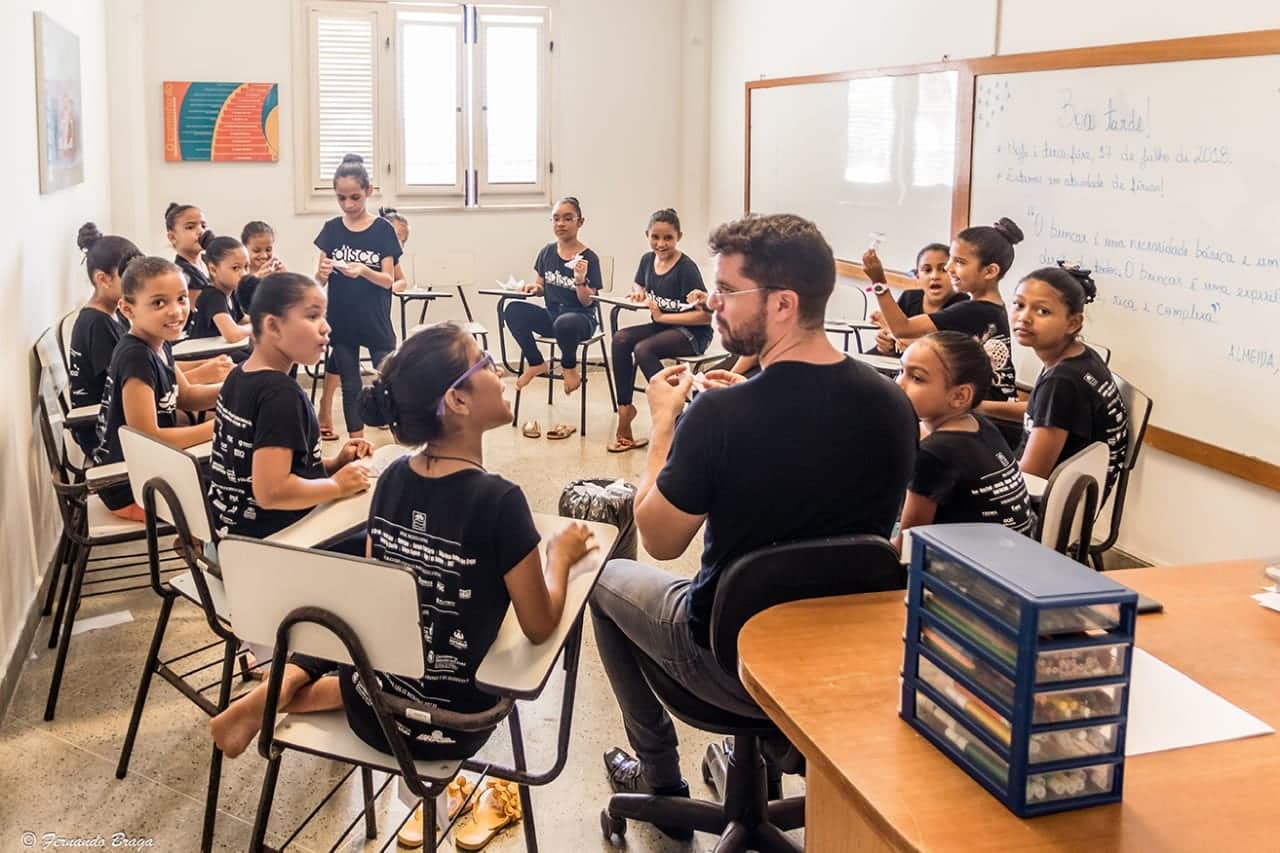 LABORATÓRIO DE LINGUA PORTUGUESA 2018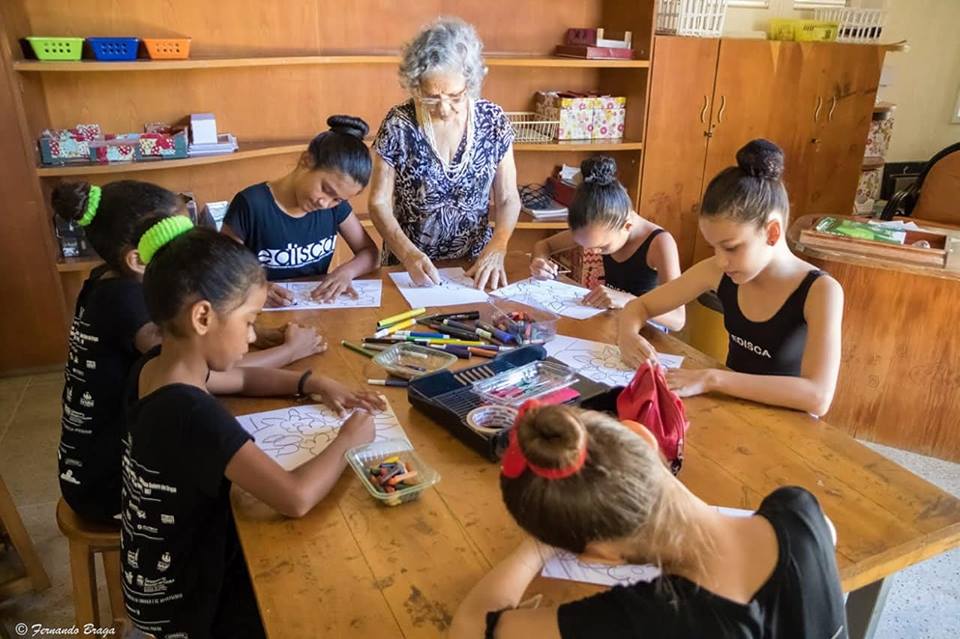  OFICINAS GRAFO PICTORICAS 2018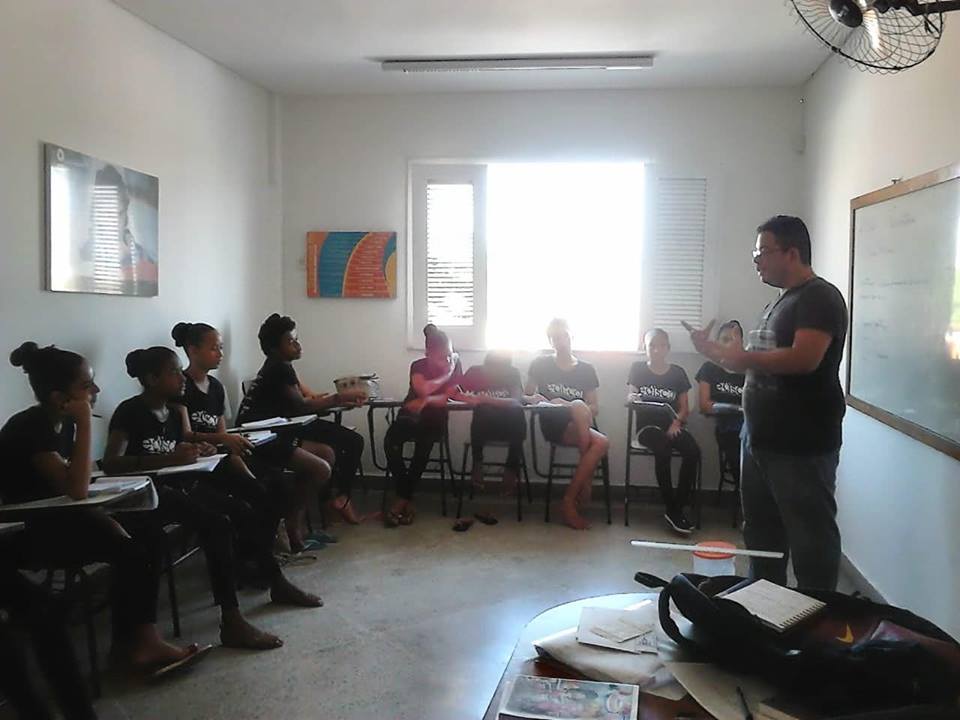 Figura 1 LABORATORIO DE MATEMATICA 2018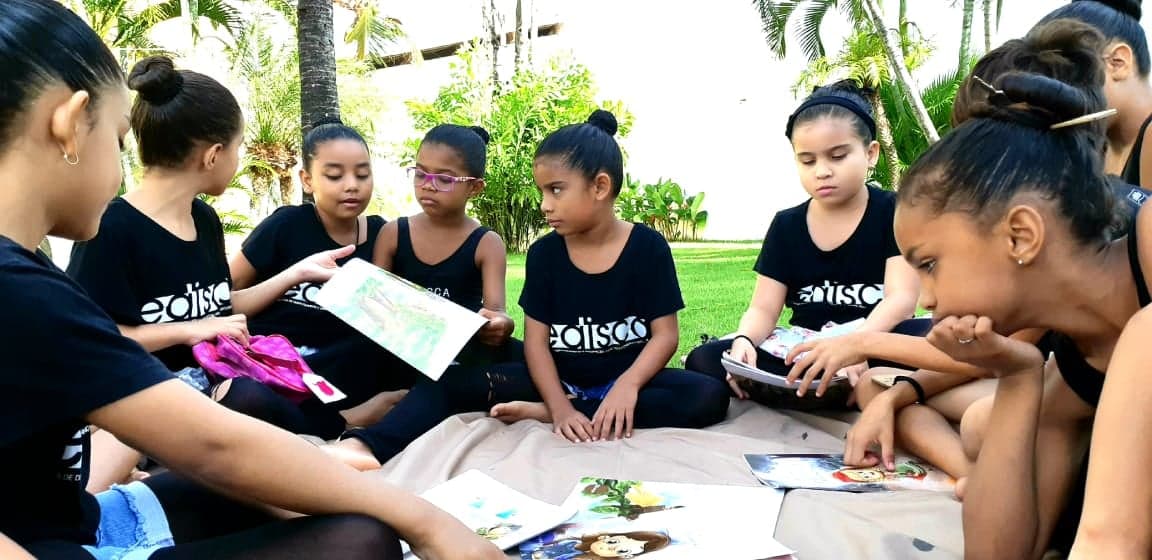 PROJETO DE LEITURA 2018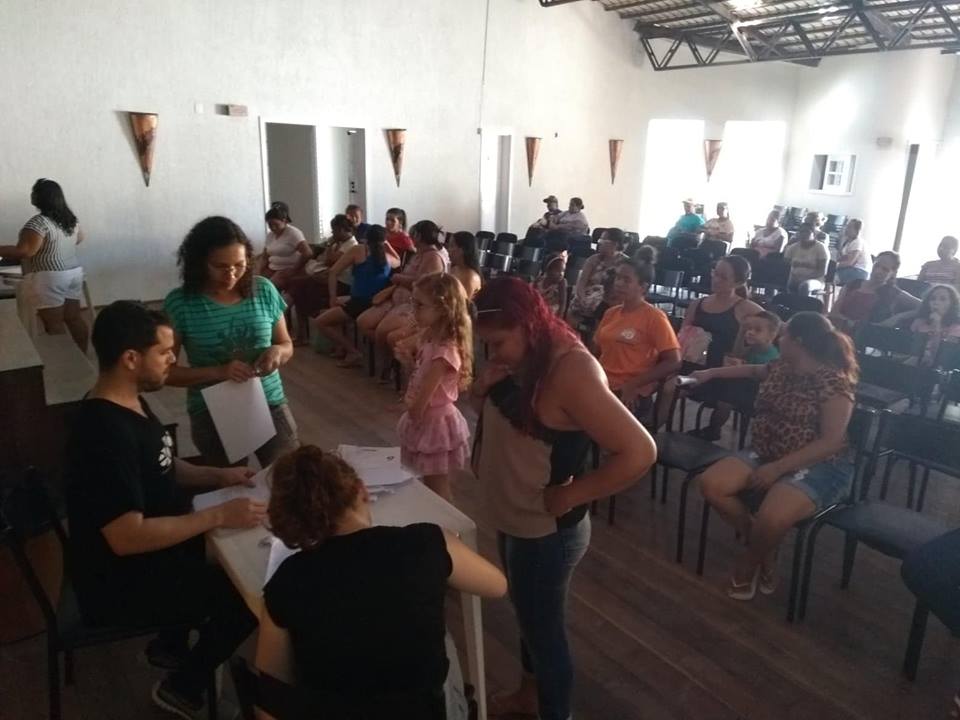 Figura 3 REUNIÃO COM AS FAMILIAS 2018